FLSA – Exclusion from the FLSA Salary Threshold Definitions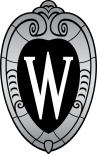 TeachersTeachers are exempt if their primary duty is teaching, tutoring, instructing or lecturing in the activity of imparting knowledge, and if they are employed and engaged in this activity as a teacher in an educational establishment.  Having a primary duty of teaching, tutoring, instructing or lecturing in the activity of imparting knowledge includes, by its very nature, exercising discretion and judgment. The salary and salary basis tests do not apply to positions that meet the definition of teacher under the FLSA.Exempt teachers include, but are not limited to, professors, adjunct instructors, lecturers, teaching assistants; kindergarten or nursery school teachers; teachers of skilled and semi-skilled trades and occupations; teachers engaged in automobile driving instruction; home economics teachers; and vocal or instrument music teachers.  Individuals are not required to possess a teaching certification in order to qualify for this exemption. The regulations surrounding teachers and qualification for the exemption do not specify where the teaching must take place. Individuals who teach online or provide instruction to non-credit learners may also qualify for this exemption. For example, the exemption could apply to an agricultural extension agent who is employed by an educational establishment to travel and provide instruction to farmers, if the agent’s primary duty is teaching, instructing, or lecturing to impart knowledge.Practitioners of Law or MedicineAn employee holding a valid license or certificate permitting the practice of law or medicine is exempt if the employee is actually engaged in such a practice.  An employee who holds the requisite academic degree for the general practice of medicine is also exempt if he or she is engaged in an internship or resident program for the profession.  The salary and salary basis requirements do not apply to practitioners of law or medicine as defined by the FLSA.“Physicians” includes medical doctors including general practitioners and specialists, osteopathic physicians (doctors of osteopathy), veterinarians, podiatrists, dentists (doctors of dental medicine), and optometrists (doctors of optometry or bachelors of science in optometry). In the case of occupations in the medical field, the exception from the salary or fee requirement does not apply to pharmacists, nurses, therapists, technologists, sanitarians, dieticians, social workers, psychologists, psychometrists, physician assistants, nurse practitioners, or other professions which service the medical profession.Non-employeesSome UW-Madison titles do not receive a salary or payment as wages and therefore do not meet the definition of employee under the FLSA. Non-employees are not impacted by DOL FLSA changes.There are also some UW-Madison titles used for student employees in which the student receives a salary or wages but the primary benefit of the labor is to the student rather than the institution. When determining whether a given student is an employee such that the institution must pay minimum wage and meet recordkeeping obligations, the institution should balance the educational value the student receives against the benefit the institution derives from the student’s labor. If the primary beneficiary of the student’s labor is the student, then the payment is more akin to financial aid or assistance because there is little “service” component to the relationship and therefore the student may be treated as a non-employee and there is no application of FLSA minimum wage, recordkeeping, or overtime requirements.Academic AdministratorThere are special provisions for positions defined by the FLSA as Academic Administrators. Positions that meet the definition of Academic Administrator must still meet the salary basis test but they have a lower salary threshold than the current DOL FLSA standard. The salary threshold for these positions is set at the entrance salary for teachers at the institution. At UW-Madison, the minimum teacher salary has been set as the minimum of the range for the Associate Lecturer position ($37,511 annually, as of January 2019)  Because UW-Madison’s minimum teacher salary is higher than the salary threshold effective January 1, 2020, UW-Madison will not be utilizing the Academic Administrator exemption.References: Department of Labor Field Operations Handbook 29 Code of Federal Regulations Part 541 Fact Sheet #17S: Higher Education Institutions and Overtime Pay Under the Fair Labor Standards Act (FLSA)FLSA 2019-4: Opinion letter on application of teacher exemption to nutritional outreach instructors employed by a public university